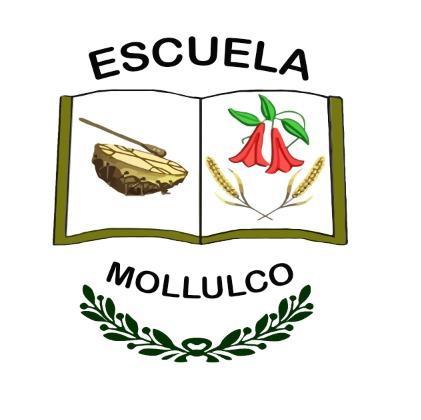 Proyecto Educativo Institucional“Escuela Mollulco”PRESENTACION ESCUELA MOLLULCODIRECTOR:  			Inés Lorena Campos RubilarDIRECCION: 			Km. 21 camino TroménRBD: 				5640-5COMUNA: 			TemucoFONO: 				45-2210473EMAIL: 			mollulco@temuco.clFECHA DE CREACIÓN: 	12 de mayo de 1966DECRETO COOPERADOR:	7562 año 1981I-. CONTEXTOEscuela Mollulco está inserta en un ambiente rural natural, alejada de la ciudad de Temuco, siendo la localidad más cercana Labranza.Los  apoderados del establecimiento son agricultores, quienes producen y venden diferentes  hortalizas según la estación. Por su parte, las mujeres en su mayoría son dueñas de casa. Esta situación laboral ha ido cambiando con el paso del tiempo, ya que, los padres realizan trabajos esporádicos en la ciudad y el  norte del país (cosecha de frutas) y  las madres realizan labores domésticas en casas particulares en la ciudad. El nivel de escolaridad de los padres y apoderados en su mayoría es incompleta y en algunos casos son analfabetos. El sector de Mollulco está organizado como comunidad indígena con personalidad jurídica bajo estamentos legales de la jurisdicción chilena. Participan activamente de diversas actividades sociales organizadas por la Municipalidad de Temuco; operativos, visita a la piscina, juegos recreativos (día del niño).Las familias en su mayoría son nucleares biparentales,  aunque por razones laborales el padre realiza labores fuera del sector, regresando solo por las noches, por lo que los estudiantes  pasan la mayor parte del tiempo solo con la madre.  Las familias viven en comunidades indígenas y comparten sus territorios. Los estudiantes de Escuela Mollulco, presentan un índice de vulnerabilidad de 94,9.En el ámbito cultural el sector Mollulco se desarrollan diferentes actividades culturales como por ejemplo: guillatún, wetripantu, asistencia a diferentes iglesias según las creencias de la familia. COBERTURA AÑO 2021COBERTURA  PROYECTADA  AÑO 2023PLAN DE ESTUDIO POR CURSOTALLERES DE APOYO CURRICULARPROFESIONALES PROGRAMA DE INTEGRACIÓN ESCOLARPROFESIONALES SUBVENCIÓN ESCOLAR PREFERENCIAL (SEP)DOTACION AÑO 2021PROYECCION 2023INFRAESTRUCTURA ACTUAL ESCUELANOTA: Actualmente para la alimentación de los funcionarios se utilizan espacios destinados a otras funcionesINDICADORES INSTITUCIONALESRESULTADOS SIMCE 4° BASICO 2019Comprensión de lectura_: 260Matemática: 233ORGANIGRAMA DEFINICIÓN ESTRATÉGICAVISIÓN:Somos una Comunidad Educativa, en contexto intercultural mapuche,  en la que todos nuestros estudiantes desarrollan las competencias necesarias, para lograr sus sueños y desafíos, a través del reconocimiento y valoración de sus concepciones culturales y religiosas.  MISIÓN: Desarrollar estrategias de aprendizaje significativo, a través de diseños didácticos lúdicos, garantizando, que todos los estudiantes alcancen las competencias correspondientes a cada nivel. SELLOS EDUCATIVOS:Fomento de la InterculturalidadPRINCIPIOSLos principios a declarar en este apartado se constituyen en el marco filosófico del cual las prácticas educativas se fortalecen. Estos principios dan identidad propia al establecimiento, puesto que se constituirán en el primer marco para el quehacer del  Proyecto Educacional Escuela Mollulco, los principios definidos son los siguientes:Principio de Interculturalidad: dice relación con el respeto, la contextualización de contenidos y la participación e incorporación de actores relevantes de la comunidad al proceso educativo educacional escolar intelectualPrincipio de Equidad: garantiza la no exclusión de los estudiantes dentro de la institución, ser una escuela abierta y que cree en la igualdad de todos los participantes, en donde el razonamiento es el medio básico de la comunicación.Principio de Participación: vista como palanca dinamizadora de los diversos actores de la comunidad escolar.El pilar del  Proyecto Educativo Institucional de la Escuela Mollulco son las personas; en específico sus estudiantes. Por lo tanto, se debe propiciar el diálogo constante, velar que los canales de comunicación sean expeditos, a favor de la correcta retroalimentación del sistema.Los estudiantes tienen el potencial suficiente para transformar su entorno, por lo tanto, las herramientas que otorga el establecimiento apuntan a facilitar el auto descubrimiento y el ejercicio de la construcción autónoma del propio perfil, respetando y valorando sus diferentes capacidades.PERFIL ESTUDIANTESNuestros estudiantes traen una base del kimvn (conocimiento) mapuche, que serán fortalecidas mediante acciones donde desarrollen sus conocimientos culturales potenciando así, su identidad.Además se enriquecerán  competencias que le permitan desenvolverse  en los diferentes contextos. Llevando su ser mapuche  como una persona íntegra: norche (correcta), kümeche (buena), newenche (con fortaleza) y kimche (sabia). Potenciando valores como el respeto, honestidad, tolerancia, solidaridad, responsabilidad, compañerismo, lealtad y perseverancia.Asimismo, la escuela busca potenciar en los estudiantes el respeto por el medioambiente, considerado el contexto sociocultural mapuche.Serán capaces de proponerse sueños y desafíos. Valorarán  y reconocerán las distintas manifestaciones sociales, culturales y religiosas.PROPUESTA PEDAGÓGICALa Escuela Mollulco orienta su quehacer pedagógico hacia el desarrollo de estrategias de aprendizaje significativo en sus estudiantes, permitiéndoles, alcanzar competencias en cada nivel, utilizando para ello diseños didácticos lúdicos, interculturales, puesto que incorporan la diversidad, cultural, social y religiosa del entorno como elementos del currículum. El aprendizaje significativo es, según el teórico norteamericano David Ausubel, el tipo de aprendizaje en que un estudiante relaciona la información nueva con la que ya posee, reajustando y reconstruyendo ambas informaciones en este proceso. Dicho de otro modo, la estructura de los conocimientos previos condiciona los nuevos conocimientos y experiencias, y estos, a su vez, modifican y reestructuran aquellos. Este concepto y teoría están enmarcados en el marco de la psicología constructivista.Michael y Thompson (1995:33) considera la interculturalidad como “una filosofía que se esfuerza por crear una diversidad cultural, tratando de comprender las diferencias culturales, ayudando a la gente a apreciar y gozar las contribuciones hechas por distintas culturas en sus vidas, así como asegurar la completa participación de cualquier ciudadano para derribar las barreras culturales”.De acuerdo a lo anterior, el desafío mayor para Escuela Mollulco consiste en proporcionar aprendizajes significativos a través de tipos de tareas que ofrezcan niveles de dificultad individuales y colectivos asequibles al grupo curso, generando los espacios, los contextos y los estímulos necesarios para mediar el encuentro de sus estudiantes con el conocimiento.  A su vez como mediador entre el alumno y el aprendizaje, desarrollará  diseños didácticos considerando las características individuales de sus estudiantes para garantizar que los niños aprendan.  Como también promover relaciones positivas entre ellos evitando la discriminación, formar  personas conscientes de las diferencias y capaces de trabajar conjuntamente. OBJETIVOS ESTRATÉGICOSANEXOSPROGRAMAS Y PROYECTOS ESCUELA MOLLULCOPROGRAMA EDUCACION INTERCULTURAL BILINGÜE:El Programa de Educación Intercultural Bilingüe (PEIB) existe desde el año 1996 al interior del Ministerio de Educación, y ha transitado por varias etapas que han permitido acumular experiencias sobre las políticas educativas interculturales pertinentes dentro del espacio escolar, entre las culturas de los pueblos originarios y el resto de la población.Dado el marco normativo y legal vigente, el PEIB busca contribuir al desarrollo de la lengua y cultura de los pueblos originarios y a la formación de ciudadanos interculturales en el sistema educativo. Por lo tanto, el objetivo propuesto es que todos los estudiantes, sin condicionantes étnicas, adquieran conocimientos de la lengua y de la cultura de los pueblos originarios por medio de prácticas pedagógicas y gestión institucional intercultural.Actualmente el PEIB desarrolla las siguientes estrategias:Implementación del sector/asignatura de Lengua IndígenaRevitalización cultural y lingüísticaInterculturalidad en el espacio escolarEstrategias de bilingüismoSe destaca la  importancia que tiene en éste momento, la enseñanza de la lengua y contenidos de la cultura Mapuche, siendo necesaria la participación  activa de la familia y la comunidad junto a la escuela en el logro de éstos propósitos y objetivos formadores.PROGRAMA DE INTEGRACIÓN  ESCOLARATENCIÓN A LA DIVERSIDAD.  Un Proyecto de Integración Escolar es una estrategia o medio de que dispone el sistema para llevar a la práctica la incorporación de un niño, niña o joven con discapacidad al sistema educativo regular. Esta modalidad de atención se encuentra presente en todas las regiones del país, centrada en la calidad, atención  y aprendizaje de todos los estudiantes. Las acciones mediante las que se proporcionan opciones curriculares para satisfacer las demandas educativas de los estudiantes con necesidades educativas especiales en elsistema de enseñanza regular evidencian que los estudiantes presentan diferentes ritmos y estilos de aprendizaje. Para dar respuestas a las necesidades que tienen los estudiantes y a la cobertura que tiene el sistema educativo, se requiere de docentes especialistas como es el Educador Diferencial, quien ofrece otras oportunidades de aprendizaje, creando metodologías curriculares, apoyando y asesorando directa e indirectamente al estudiante con problemas de aprendizaje. De esta forma, es necesario su apoyo profesional y disciplinario; identificando,  evaluando  y apoyando  a los  estudiantes que presentan problemas de aprendizaje, para que en un espacio educativo como es el aula y sala de recursos, los estudiantes sean asistidos pedagógicamente y  logren los objetivos de  aprendizajes esperados.Las Necesidades Educativas Especiales, demandan diferentes tipos de ayudas:Apoyos y recursos humanos especializados: Equipo Multidisciplinario, Psicóloga, fonoaudiólogo, trabajador social, terapeuta ocupacional, kinesióloga, coordinadora, técnicos y educadoras diferenciales.Medios y recursos materiales que faciliten la accesibilidad y la autonomía en el proceso de aprendizaje y progreso en el currículo de todos los estudiantes: Infraestructura para la atención de niños con necesidades educativas especiales.HoraLunesMartesMiércolesJuevesViernes07:3007:3007:3007:3007:3007:3017:3017:3017:3017:3017:3015:30CURSOMATRICULAT113T2141°192°183°134°245°236°157°248°11TOTALES174CURSOMATRICULAN° MAXIMO  X CURSOT11424T220241°18242°18243°24244°24245°18246°24247°24248°2424TOTALES208240ASIGNATURAHORAS ANUALES 1° A 4°Lenguaje y Comunicación304Lengua Indígena152Matemática 228Historia, Geografía y Ciencias Sociales76Ciencias Naturales76Artes visuales76Música76Educación física y salud76Orientación19Tecnología38Religión76Libre disposición247TOTAL TIEMPO ESCOLAR1444ASIGNATURAHORAS ANUALES 5° y 6°Lenguaje y Comunicación190Lengua indígena152Ingles 76Matemática 228Historia, Geografía y Ciencias Sociales114Ciencias Naturales114Artes visuales y música114Educación física y salud76Orientación38Tecnología38Religión76Libre disposición228TOTAL TIEMPO ESCOLAR1444ASIGNATURAHORAS ANUALES 7° y 8°Lengua y literatura190Lengua indígena152Historia, Geografía y Ciencias Sociales152Idioma extranjero Ingles 76Matemática 228Ciencias Naturales114Educación tecnológica38Artes visuales y música114Educación física y salud76Orientación38Religión76Tiempo de Libre disposición228TOTAL TIEMPO ESCOLAR1444TALLEROBSERVACIONESTaller de cultura mapucheOrientado al desarrollo de habilidades artísticas, manuales, comunicativas, sociales y culturales.Taller de inglésDesarrollo del idioma Inglés y habilidades de Lenguaje y Comunicación.Taller de música y danza MapucheDesarrollo de habilidades en las asignaturas de música, Lengua Indígena, Lenguaje y orientación.Taller de salud, deporte y actividad tradicional (Mini Palin Mapuche)Orientado a las asignaturas de Lengua Indígena, orientación, Ciencias y Educación FísicaTaller cocina Intercultural (Desarrollo de Habilidades que permitan reforzar Asignaturas de  Matemática y CienciasDETALLENºHORASCoordinadora PIE120Educ. Diferencial144Educ. Diferencial242Educ. Diferencial136Fonoaudiólogo 118Psicóloga110Técnico Diferencial144DETALLENºHORASUTP114Apoyo UTP - PME127Docente extensión horaria14Asistente de Aula 344Ingeniero Informático144DETALLENºHORASSUBVENCIONDirector144NORMALUTP144NORMAL -SEPCoordinadora PIE120PIEEducadora de  Párvulos137NORMAL-PIEEduc. Diferencial4164PIEDocentes Educ. Básica 8190NORMALFonoaudiólogo 118PIEPsicólogos230NORMAL - PIEAsistente de Párvulos144NORMALAsistente de aula288SEPTécnico Diferencial144PIEAux.  Serv. Menores144NORMALSecretaria144NORMALEncargada Convivencia Escolar 144NORMALDocente de Apoyo UTP Y PME127SEPDocente, extensión horaria 14SEPIngeniero informático144SEPTrabajadora Social 120NORMALParadocente144NORMALDETALLENºHORASSUBVENCIONDirector144NORMALUTP144NORMALCoordinadora PIE120PIEEducadora de  Párvulos138NORMAL-PIEEduc. Diferencial4176PIEDocentes Educ. Básica 8190NORMALFonoaudiólogo 118PIEPsicólogos240NORMAL - PIEAsistente de Párvulos288NORMALAsistente de aula288SEPTécnico Diferencial288PIEAux.  Serv. Menores144NORMALSecretaria144NORMALEncargada Convivencia Escolar 144NORMALDocente de Apoyo UTP Y PME127SEPDocente, extensión horaria 14SEPIngeniero informático144SEPTrabajadora Social 120NORMALParadocente144NORMALOficina de DirecciónComedor de profesoresUna sala para el nivel PreescolarSeis salas de clases de educación básicaSala de informática y bibliotecaSala de material educativoSala fonoaudiólogoSala PsicólogaComedorCocina 2 Baño de niñas 2 baños de niños 1 baño manipuladoras 1 baño del Personal LeñeraINDICE DE VULNERABILIDAD94,9NIÑOS REPITENTES AÑO ANTERIOR0NIÑOS RETIRADOS5ASISTENCIA MEDIA 98.7%NIÑOS MAPUCHE95.3%Objetivo EstratégicoAccionesMetasDesarrollar proceso de mejoramiento continuo que permitan asegurar la implementación curricular mediante la realización de tareas de planificación, apoyo y seguimiento del proceso educativo de enseñanza-aprendizajeImplementación de aprendizajes lúdicos, significativos para todos los estudiantes.Implementación de adecuaciones curriculares de acuerdo a los niveles de los estudiantes.La implementación de estrategias pedagógicas permitirá que el 90% de los estudiantes desde 1° a 8° año básico aprueban su proceso educativo de enseñanza-aprendizaje en el aula, fortaleciendo principalmente las asignaturas del curriculum.Conducir a la comunidad educativa hacia el logro de los objetivos institucionales a través de un trabajo cohesionado y comprometido, generando instancias de acercamiento y participación de todos sus estamentos.Comprometer a las familias en el proceso aprendizaje de sus hijos e hijas.Participación de apoderados en actividades y ceremonias sociales y culturales.A diciembre de 2017, el 80% de los estamentos participa activamente en la implementación, seguimiento y evaluación de los procesos institucionales comprometiendo a la comunidad educativa al logro de los resultados formativos y académicos del establecimiento.Promover una convivencia inclusiva, respetuosa y segura en todas las instancias y espacios de la vida escolar, considerando la participación de toda la comunidad educativa.Generar redes de apoyo en beneficio de la comunidad educativa.Realización de talleres de promoción, prevención y autocuidado con toda la comunidad educativa. El 100% de los estamentos participa activamente en estrategias de prevención y autocuidado en diversas temáticas que den respuesta a las necesidades detectadas.Optimizar los recursos humanos, financieros y materiales, fortaleciendo los aprendizajes de los estudiantes y que permita velar por la seguridad, autocuidado y prevención de la comunidad educativa.Capacitación a docentes y asistentes de la educación en distintas temáticas que respondan a las necesidades de los estudiantesEl establecimiento gestiona  el desarrollo profesional de docentes y asistentes de la educación de acuerdo a las necesidades pedagógicas y administrativas detectadas incluyendo al 90% de su personal.